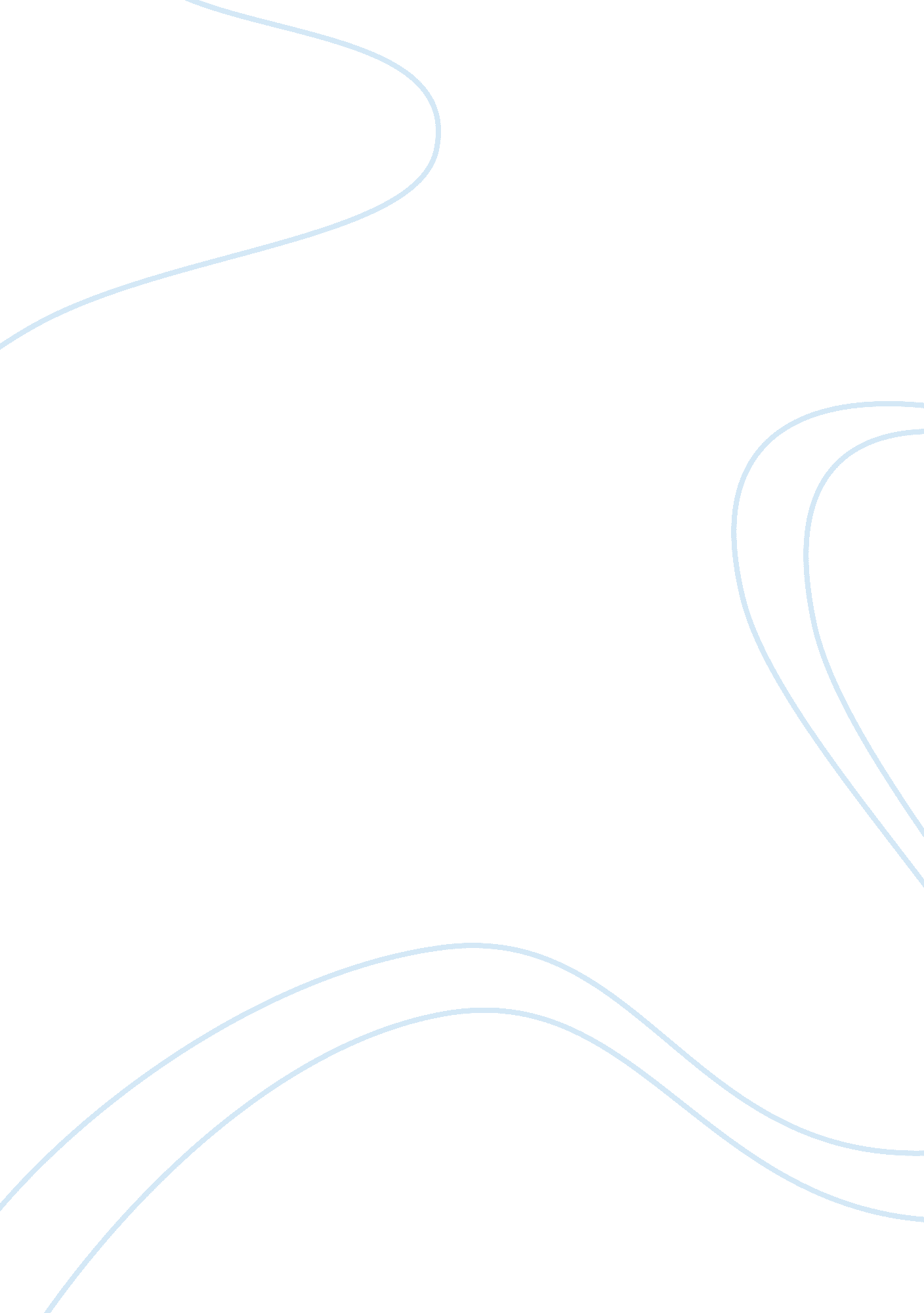 Global warming – persuasiveassignment assignment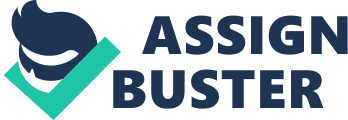 To the layman person, the conflicted issue can be rather infusing. The goal of this paper is to show which argument is stronger. International Climate Science Coalition (CICS), the interest group which focuses on publicizing the consequences of ill-advised ideas of global warming. Its goal is to create awareness about rational discussion about climate changes, in so doing, moving the debate away from implementation of costly, dangerous, and ineffectual energy sources such as wind turbines, solar power, and befouls. The core principles consist of ten criteria; however, these core principles can be overthrown with scientific discoveries by global arming activists such as EDP. The interest group, Environmental Defense Fund (EDP), focuses on preserving the natural systems on which all life depends. Its mission is to find practical and lasting solution to the most serious environmental problems. CICS (global warming skeptic) states the first core principle as following. Global climate is always changing in accordance with natural causes and recent changes are not unusual. To answer the Regarding the climate change issue, EDP stated that humans are causing global warming by novo main actions burning fossil fuels and forestation which causes large amounts of carbon dioxide to be released in the atmosphere and act as a greenhouse. The second core principle is 2. Science is rapidly evolving away from the view that humanity’s emissions of carbon dioxide and other ‘ greenhouse gases’ are a cause of dangerous climate change. EDP disputes, as the earth’s atmosphere plays a great role in the climate for an example the earth and the moon is the same distance from the sun but they both have drastic differences in temperature. Greenhouse gases are what keep the earth habitable because it acts like a giant blanket he more greenhouse gases the hotter the earth becomes. The third core principle is 3. Climate models used by the EPIC, Lignite Nations’ Intergovernmental Panel on Climate Change, fail to reproduce known past climates without manipulation and therefore lack the scientific integrity needed for use in climate prediction and related policy decision-making. EDP defends that the EDP is not the only interest group that is supporting climate change for an example the EPIC has done research involving climate change without the use of manipulation. The EPIC has also made an assessment port on the reliability of their climate models stating the reliability of their conclusion. The fourth core principle is 4. ) The UN EPIC Summary for Policymakers and the assertions of EPIC executives too often seriously misrepresent the conclusions of their own scientific reports. EDP states the EPIC once again made assessments of their own scientific reports reducing their misrepresentation of their conclusions. The fifth core principle is 5. ) Claims that ‘ consensus’ exists among climate experts regarding the causes of the modest warning of the past century are contradicted by thousands of independent scientists. EDP declares International Climate Science Coalition (CICS) has stated that many independent scientist debunked the fact that many scientist have a consensus on views but this is generally untrue because according to the National Aeronautics Space Administration (NASA) ninety-seven percent of the climate scientists agree that climate warming trends over the past century are very likely due to human activities, and most of the leading scientific organizations worldwide have issued public statements endorsing this position. The following is a partial list of American scientific societies who gave statements on climate change: American Association for the Advancement of Science, American Chemical Society, American Geophysical Union, American Medical Association, American Meteorological Society, American Physical Society, and The Geological Society of America. The sixth core principle is 6. ) Carbon dioxide is not a pollutant it is a necessary in plant photosynthesis and so is essential for life on earth. EDP came back with the CICS has also stated that carbon dioxide is beneficial and It is true that carbon dioxide is a necessary factor as it is essential for life on earth but excessive carbon dioxide can disturb the balance of the greenhouse gases which is harmful in great amounts. The seventh core principle is 7. ) Research that identifies the Sun as a major driver of global climate change must be taken more seriously. EDP argued the sun is a major driver of global climate change in the sense that it is what gives us heat it is the atmosphere that regulates temperature it is important to keep our environment steady and it is taken extremely seriously. The eighth core principle is 8. Global cooling has presented serious problems for human society and the environment throughout history while global warming has generally been highly beneficial. Duff’s argument was that due to global warming many travesties like Drought, insect overpopulation, disease spread, rising sea levels and weather related disasters have occurred. The ninth core principle is 9. ) It is not possible to reliably predict how climate will change in the future, beyond the certainty that multi-decal warming and cooling trends, and brunt changes, will all continue, underscoring a need for effective adaptation. Duff’s answer was it is impossible to reliably predict how the climate will change in the future but you cannot deny the evidence that the earth is progressively heating at a rapid level. EDP also states that scientists are almost certain that the humans are the utmost cause Of global warming. The tenth core principle is 10. ) Since science and observation have failed to substantiate the human-caused climate change hypothesis, it is premature to damage national economies with ‘ carbon’ taxes, emissions trading or other schemes to control greenhouse gas’ emissions. 